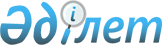 "Республикалық бюджет қаражаты есебінен кәсіпкерлікті қолдаудың мемлекеттік шаралары шеңберінде көрсетілетін қызметтердің құнын айқындау әдістемесін бекіту туралы" Қазақстан Республикасы Ұлттық экономика министрінің 2017 жылғы 28 желтоқсандағы № 431 бұйрығына өзгерістер енгізу туралыҚазақстан Республикасы Ұлттық экономика министрінің 2021 жылғы 1 қарашадағы № 94 бұйрығы. Қазақстан Республикасының Әділет министрлігінде 2021 жылғы 5 қарашада № 25028 болып тіркелді
      БҰЙЫРАМЫН:
      1. "Республикалық бюджет қаражаты есебінен кәсіпкерлікті қолдаудың мемлекеттік шаралары шеңберінде көрсетілетін қызметтердің құнын айқындау әдістемесін бекіту туралы" Қазақстан Республикасы Ұлттық экономика министрінің 2017 жылғы 28 желтоқсандағы № 431 бұйрығына (Нормативтік құқықтық актілерді мемлекеттік тіркеу тізілімінде № 16221 болып тіркелген) мынадай өзгерістер енгізілсін:
      кіріспе мынадай редакцияда жазылсын: 
      "Қазақстан Республикасы Үкіметінің 2014 жылғы 24 қыркүйектегі № 1011 қаулысымен бекітілген Қазақстан Республикасы Ұлттық экономика министрлігі туралы ереженің 16-тармағының 136) тармақшасына сәйкес БҰЙЫРАМЫН:";
      көрсетілген бұйрықпен бекітілген Республикалық бюджет қаражаты есебінен кәсіпкерлікті қолдаудың мемлекеттік шаралары шеңберінде көрсетілетін қызметтердің құнын айқындау әдістемесінде:
      2-тармақтың 2) тармақшасы мынадай редакцияда жазылсын: 
      "2) оператор – Қазақстан Республикасы Үкіметінің 2019 жылғы 24 желтоқсандағы № 968 қаулысымен бекітілген "Бизнестің жол картасы-2025" бизнесті қолдау мен дамытудың мемлекеттік бағдарламасы шеңберінде қызмет көрсету процесін үйлестіруді қамтамасыз ететін ұйым;".
      2. Қазақстан Республикасы Ұлттық экономика министрлігінің Кәсіпкерлікті мемлекеттік қолдау және қорғау департаменті Қазақстан Республикасының заңнамасында белгіленген тәртіппен:
      1) осы бұйрықтың Қазақстан Республикасының Әділет министрлігінде мемлекеттік тіркелуін;
      2) осы бұйрықтың Қазақстан Республикасы Ұлттық экономика министрлігінің интернет-ресурсында орналастырылуын;
      3) осы бұйрық Қазақстан Республикасының Әділет министрлігінде мемлекеттік тіркелгеннен кейін он жұмыс күні ішінде осы тармақтың 1) және 2) тармақшаларында көзделген іс-шаралардың орындалуы туралы мәліметтерді Қазақстан Республикасы Ұлттық экономика министрлігінің Заң департаментіне ұсынуды қамтамасыз етсін.
      3. Осы бұйрықтың орындалуын бақылау Қазақстан Республикасының Ұлттық экономика бірінші вице-министріне жүктелсін.
      4. Осы бұйрық алғашқы ресми жарияланған күнінен кейін күнтізбелік он күн өткен соң қолданысқа енгізіледі.
					© 2012. Қазақстан Республикасы Әділет министрлігінің «Қазақстан Республикасының Заңнама және құқықтық ақпарат институты» ШЖҚ РМК
				
      Қазақстан Республикасы
Ұлттық экономика министрі

А. Иргалиев

      "КЕЛІСІЛДІ"
Қазақстан Республикасының
Қаржы министрлігі
